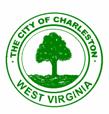 Charleston Historic Landmarks CommissionAgenda3:00 p.m., May 18, 2017City Service Center Conference Room915 Quarrier StreetItems for ReviewCOA-17-0158Application of Sandy Kessell on behalf of Anne Gentry requesting a Certificate of Appropriateness in order to enclose a rear porch, replace siding on rear addition, and replace railings on the front porch of the property located at 1414 Quarrier Street.COA-17-0159Application of Stacey Ruckle and Joe Altizer requesting a Certificate of Appropriateness in order to enclose a portion of the existing rear porch on the property located at 1544 Virginia Street, East.Minor Work PermitsDiscussion ItemsEEHD Design GuidelinesApproval of minutes of March 16, 2017 hearing.Next meeting is June 15, 2017. 